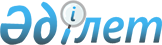 Об установлении квоты рабочих мест для трудоустройства лиц, состоящих на учете службы пробации, а также лиц, освобожденных из мест лишения свободы
					
			Утративший силу
			
			
		
					Постановление акимата Бородулихинского района Восточно-Казахстанской области от 18 марта 2020 года № 73. Зарегистрировано Департаментом юстиции Восточно-Казахстанской области 27 марта 2020 года № 6818. Утратило силу- Постановлением акимата Бородулихинского района Восточно-Казахстанской области от 7 апреля 2021 года № 111.
      Сноска. Утратило силу -Постановлением акимата Бородулихинского района Восточно-Казахстанской области от 07.04.2021 № 111 (вводится в действие по истечении десяти календарных дней после дня его первого официального опубликования).

      Примечание ИЗПИ.

      В тексте документа сохранена пунктуация и орфография оригинала.
       В соответствии с подпунктом 2) пункта 1 статьи 18 Уголовно-исполнительного кодекса Республики Казахстан от 5 июля 2014 года, подпунктом 14-1) пункта 1 статьи 31 Закона Республики Казахстан от 23 января 2001 года "О местном государственном управлении и самоуправлении в Республике Казахстан", подпунктами 7), 8) статьи 9 Закона Республики Казахстан от 6 апреля 2016 года "О занятости населения", подпунктом 4) пункта 2 статьи 46 Закона Республики Казахстан от 6 апреля 2016 года "О правовых актах", акимат Бородулихинского района ПОСТАНОВЛЯЕТ:
      1. Установить квоту рабочих мест для трудоустройства лиц, состоящих на учете службы пробации, а также лиц, освобожденных из мест лишения свободы согласно приложению к настоящему постановлению.
      2. Признать утратившим силу постановление акимата Бородулихинского района Восточно-Казахстанской области от 26 марта 2019 года № 79 "Об установлении квоты рабочих мест для трудоустройства лиц, состоящих на учете службы пробации, а также лиц, освобожденных из мест лишения свободы" (зарегистрировано в Реестре государственной регистрации нормативных правовых актов от 27 марта 2019 года за № 5804, опубликовано в Эталонном контрольном банке нормативных правовых актов Республики Казахстан в электронном виде от 3 апреля 2019 года).
      3. Государственному учреждению "Аппарат акима Бородулихинского района Восточно-Казахстанской области" в установленном законодательством Республики Казахстан порядке обеспечить:
      1) государственную регистрацию настоящего постановления в территориальном органе юстиции;
      2) в течение десяти календарных дней после государственной регистрации настоящего постановления направление его копии на официальное опубликование в периодические печатные издания, распространяемых на территории Бородулихинского района;
      3) размещение настоящего постановления на интернет-ресурсе акимата Бородулихинского района после его официального опубликования.
      4. Контроль за исполнением настоящего постановления возложить на заместителя акима района Селиханова Е.Ж.
      5. Настоящее постановление вводится в действие по истечении десяти календарных дней после дня его первого официального опубликования. Размер квоты рабочих мест для трудоустройства лиц, состоящих на учете службы пробации, а также лиц, освобожденных из мест лишения свободы
					© 2012. РГП на ПХВ «Институт законодательства и правовой информации Республики Казахстан» Министерства юстиции Республики Казахстан
				
      Аким Бородулихинского района

О. Булавкина
Приложение к постановлению 
акимата от 18 марта 2020 года 
№ 73
№
Наименование предприятия, организации, учреждения
Списочная численность работников на начало года (человек)
Размер установленной квоты (%) от списочной численности работников
Количество рабочих мест (единиц)
1
Товарищество с ограниченной ответственностью "Востокцветмет" Орловский производственный комплекс
1771
0.2
4
2
Коммунальное государственное предприятие "Коммунальное хозяйство на праве хозяйственного ведения акимата Бородулихинского района"
38
6
2
3
Товарищество с ограниченной ответственностью "Лазарев и К"

 
128
1
1
4
Бородулихинский филиал республиканского государственного учреждения "Государственный лесной природный резерват "Семей орманы" 
160
3
5
5
Крестьянское хозяйство "Алмакос"
39
3
1
6
Товарищество с ограниченной ответственностью "КХ Красный Партизан"
57
2
1